Robert Smith        International Student Advisor[Today’s Date][341 Company Address]
[Company City, State xxxxx]
[(xxx) xxx-xxxx]
[hiring.manager@gmail.com]Dear [Mr./Mrs./Ms.] [Hiring Manager’s Name],This letter is a response to your job posting for the role of International Student Advisor available with your counseling agency. Being a personable and meticulous professional in the same domain, I have earned quite a good experience in counseling international students. I have secured a Bachelor's degree in Psychology that has helped me with a good understanding of relationship-building strategies.Please have a look at my current set of duties to understand my capabilities:Advise the international students about the immigration policies and procedures.Maintain and update the students' records.Provide assistance in devising and implementation orientation processes for international students.Support the implementation of federal programs governing the support of the international students.Help in arrangements and organizing of the events and seminars conducted for the international students.Counsel the students over employment plans and regulatory requirements.My superior communication and proven multitasking ability have well-positioned me for the role. I also have in-depth knowledge of immigration policies and know-how of the orientation process to thrive in this position. Therefore, I am confident to add to your agency's success significantly.Thank you for reviewing my skill set and job responsibilities. I include my resume to offer a sneak peek into my academic and professional background. I would appreciate a personal round of interviews to justify my job qualifications.Best Regards,[Your Name]1737 Marshville Road, Alabama, (123)-456-7899, info@qwikresume.com, www.qwikresume.com© This Free Cover Letter is the copyright of Qwikresume.com. Usage Guidelines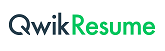 